О проведении плановой выездной проверки 		Управлением Россельхознадзора по Республике Башкортостан проведена плановая выездная проверка в отношении администрациии сельского поселения Богородский сельсовет муниципального района Благовещенский район. В ходе проверки нарушений земельного законодательства не выявлено.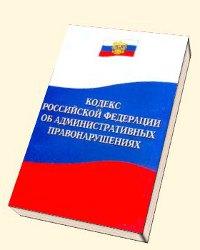 